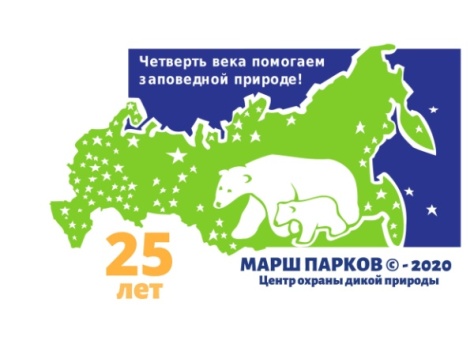 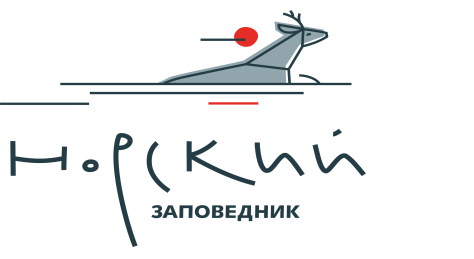 ПОЛОЖЕНИЕ11.02.2020 г.                                                                                                       № 3В рамках акции «Марш парков» ФГБУ «Государственный заповедник «Норский» совместно с Центром охраны дикой природы  приглашает учащихся, воспитанников образовательных организаций, организаций дополнительного образования, художественных школ и изостудий Селемджинского и Мазановского районов принять активное участие в творческом конкурсе «Мир заповедной природы».В 2020 году в рамках акции «Марш парков» Центр охраны дикой природы объявляет традиционный конкурс детского художественного творчества «Мир заповедной природы», темой которого станет «Природа родного края».Основное условие – постараться выполнить конкурсную работу непосредственно на природе, т. е. поработав в технике пленэра. Изобразите уголок природы, который вам близок. Вы можете нарисовать не только заповедное место и его обитателей, но и озеро или парк, в котором гуляете, любой уголок природы, который вы любите и хотите защитить, а обитающие там растения или животные вам хорошо известны.Находясь в непосредственном контакте с живой природой, человек лучше воспринимает и познает ее особенности и сможет более выразительно передать в рисунке свои впечатления.Если у вас нет возможности выполнить конкурсные работы на природе, можно посмотреть познавательный фильм о природе России или своего региона и вдохновившись её красотой, создать конкурсную работу.Положение конкурсаТребования к рисунку:● рисунок должны соответствовать заявленной тематике конкурса и иметь название;● рисунок должен быть самостоятельной работой ребенка; ● рисунок должен быть оригинальным (т. е. не срисованным; копии с открыток, фотографий ООПТ и т. п. НЕ принимаются!);● размер листа, включая рамку (если есть) – не более 30х40 см (формат А3);● не принимаются рисунки в электронном виде;● присланные работы не возвращаются;● возраст участников – от 4 до 18 лет;● ФИО ребенка, возраст (сколько полных лет), руководитель и организация указываются на обороте рисунка либо приклеиваются с обратной стороны так, чтобы не портить сам рисунок;● пожалуйста, при оформлении рисунков не используйте степлер и скотч!● рисунок не скручивать!Формат маркировки рисунка: Конкурсные работы принимаются до 20.04.2020 по адресу: 676572, Амурская область, Селемджинский район, пгт. Февральск, ул. Садовая, дом 21, ФГБУ «Государственный заповедник «Норский». Победители конкурса будут награждены дипломами и призами. Лучшие работы пополнят галерею «Марша парков» на сайте ЦОДП (http://www.biodiversity.ru/programs/mp/gallery.html), будут использоваться в печатных изданиях ЦОДП и детских экологических журналах, демонстрироваться на выставках в музеях и выставочных залах Москвы и, по возможности, других городов.Творческих вам достижений в создании конкурсных работ!Контактная информация89146180535, 89638488884 - Мария Дик (заместитель директора по экологическому просвещению); 89145759886 - Татьяна Крикунова (методист по экологическому просвещению);89248457440, 89146051413 - Мария Силохина (методист по экологическому просвещению); 89146089562 - Виктория Машанова (специалист по экологическомупросвещению).о проведении Всероссийского конкурса детского художественного творчества «Мир заповедной природы»Название рисункаИмя и фамилия автораВозраст (сколько лет, а не дата рождения)Город или посёлок, где живёт ребёнокОбразовательное учреждениеОрганизация, от которой работа отправлена в ЦОДП ФГБУ «Государственный заповедник «Норский»